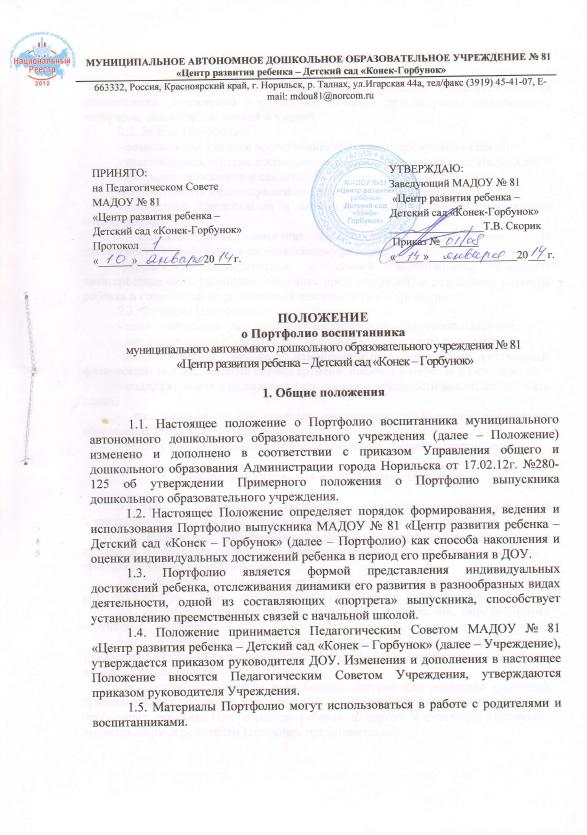 2. Цель, задачи, функции Портфолио2.1. Цель Портфолио – сбор, систематизация, фиксация результатов развития дошкольника, достижений в различных областях, демонстрация способностей, интересов, склонностей, знаний и умений.2.2. задачи Портфолио:- создавать для каждого воспитанника ситуацию переживания успеха;- поддерживать интерес воспитанника к определенному виду деятельности;- поощрять активность и самостоятельность воспитанника;- содействовать индивидуализации воспитания и образования;-закладывать предпосылки и возможности для успешной социализации воспитанника;- выявлять детей, имеющих способности к определенному виду деятельности, содействовать их дальнейшему развитию;-укреплять взаимодействие с семьей воспитанника, повышать заинтересованность родителей (законных представителей) в результатах развития ребенка и совместной педагогической деятельности с Учреждением.2.3. Функции Портфолио:- целеполагающая - поддерживает воспитательно-образовательные цели;- мотивационная - поощряет воспитанника к достижению результатов;-диагностическая - фиксирует изменения и рост (личностный, умственный,  физический) за определенный период времени, наличие интересов и склонностей;- содержательная - раскрывает весь спектр деятельности воспитанника и его семьи;- развивающая - обеспечивает непрерывность процесса воспитания, образования и развития от года к году;- рейтинговая - показывает диапазон навыков и умений воспитанника.3. Порядок формирования и оформления Портфолио3.1. Период формирования Портфолио – с момента зачисления ребенка в Учреждение до выпуска в школу или перевода в другое Учреждение.3.2. Наполнение Портфолио содержанием производится воспитателями группы и родителями (законными представителями) воспитанника совместно с ребенком в течение учебного года. 3.3. Материалы Портфолио пересматриваются и дополняются не реже трех раз в год (октябрь, январь – промежуточное оформление, май – итоговое).3.4. Портфолио оформляется в соответствии с разделами, определенными структурой Портфолио.3.5. Ответственность за формирование Портфолио, систематическое знакомство родителей (законных представителей) с его содержанием возлагается на воспитателей группы.3.6. Портфолио хранится в свободном доступе для родителей (законных представителей)  в группе или приемной Учреждения в течение всего времени пребывания ребенка. При переводе ребенка в другое Учреждение Портфолио выдается на руки родителям (законным представителям).3.7. При выпуске ребенка из Учреждения Портфолио вручается воспитаннику и по усмотрению родителей (законных представителей) может быть использовано при поступлении ребенка в школу.4. Структура Портфолио4.1. Структура портфолио:- титульный лист, который оформляется родителем (законным представителей) совместно с ребенком;- основную часть, которая включает в себя:- разделы: «О себе…», « О семье…», «В кругу друзей», «Моё творчество», « Мои успехи», « Фотовернисаж».-фиксированные вкладыши, где пополняется ежегодная информация о развитии ребёнка: «Паспорт здоровья», «Хочу все знать!», «Я люблю читать», «Устами младенца», «Мои достижения», «Мои увлечения», «Как я общаюсь», «Страничка пожеланий».5. Содержание Портфолио5.1. В разделы портфолио можно поместить: - конкурсные работы, проводимые воспитателями с детьми и их родителями (тематика конкурсов определяется целями образовательно-воспитательных задач группы, ДОУ и включает информацию о ребенке, его семье, друзьях, режиме дня дошкольника, его любимых играх, любимых книгах, путешествиях и праздниках); - документы (дипломы, грамоты, удостоверения об участии в конкурсах и др.);- лучшие творческие  работы (рисунки, аппликации, учебные задания и тесты, фото объемных работ и пр.);- фотографии.